Elementi vrednovanja u 3. razredu: Slušanje s razumijevanjemČitanje s razumijevanjemGovorenjePisanjePRIJEDLOG KRITERIJA VREDNOVANJA ZA DJELATNOST SLUŠANJA S RAZUMIJEVANJEMPRIJEDLOG KRITERIJA VREDNOVANJA ZA DJELATNOST ČITANJA S RAZUMIJEVANJEMPRIJEDLOG KRITERIJA VREDNOVANJA ZA DJELATNOST GOVORENJAVrednovanje reprodukcije (OŠ (1) EJ A.2.3.) Vrednovanje produkcije (OŠ (1) EJ A.2.4.)  Vrednovanje interakcije (OŠ (1) EJ A.2.5.) PRIJEDLOG KRITERIJA VREDNOVANJA ZA DJELATNOST PISANJAPRIJEDLOG KRITERIJA VREDNOVANJA ZA PREZENTACIJU POSTERA/ PROJEKTATijekom školske godine sve jezične djelatnosti prate se i formativno te se opisuje učenikov napredak. OCJENAodličan (5)vrlo dobar (4)dobar (3)dovoljan (2)OPISIVAČRiječi ponavlja točno ih naglašavajući; izgovor pojedinih glasova u riječi većinom je točan. Riječi ponavlja većinom ih točno naglašavajući; izgovor pojedinih glasova u riječi češće je točan. Riječi ponavlja katkad ih točno naglašavajući; izgovor pojedinih glasova u riječi katkad je točan. Riječi ponavlja rijetko ih točno naglašavajući; izgovor pojedinih glasova u riječi rijetko je točan. OCJENAodličan (5)vrlo dobar (4)dobar (3)dovoljan (2)OPISIVAČIzgovorene riječi semantički su točne. Riječi izgovara točno ih naglašavajući; izgovor pojedinih glasova u riječi većinom je točan.Izgovorene riječi većinom su semantički točne. Riječi izgovara većinom ih točno naglašavajući; izgovor pojedinih glasova u riječi češće je točan. Izgovorene riječi katkad su semantički točne. Riječi izgovara katkad ih točno naglašavajući; izgovor pojedinih glasova u riječi katkad je točanIzgovorene riječi rijetko su semantički točne. Riječi izgovara rijetko ih točno naglašavajući; izgovor pojedinih glasova u riječi rijetko je točan.  OCJENAodličan (5)vrlo dobar (4)dobar (3)dovoljan (2)OPISIVAČRiječi i rečenice izgovara razgovijetno.Izgovorene riječi semantički su točne a rečenice većinom gramatički točne.U slučaju nesporazuma, ponavlja rečenicu.Riječi i rečenice većinom izgovara razgovijetno. Izgovorene riječi većinom su semantički točne a rečenice češće gramatički točne.  U slučaju nesporazuma, koristi se materinskim jezikom.Riječi i rečenice katkad izgovara razgovijetno.Izgovorene riječi katkad su semantički točne a rečenice katkad gramatički točneU slučaju nesporazuma, traži pomoć.Riječi i rečenice rijetko izgovara razgovijetno.Izgovorene riječi rijetko su semantički točne a rečenice rijetko gramatički točne.U slučaju nesporazuma ne reagira ili nesporazum ne uočava.OCJENA odličan (5)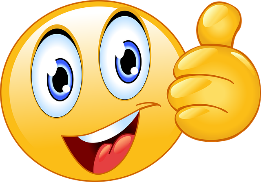 vrlo dobar (4) 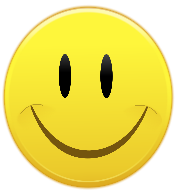 dobar (3)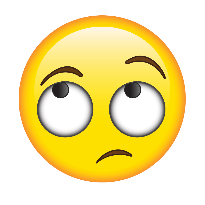 dovoljan (2)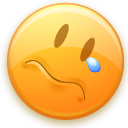 OPISIVAČ Učenik samostalno i točno prezentira svoj poster/projekt.Zna skoro sve potrebne riječi.Skoro sve riječi izgovara pravilno.Pri prezentaciji uz vokabular upotrebljava i točne rečenične strukture.Prezentaciju/projekt predaje na vrijeme.Učenik uz manju pomoć  uglavnom točno prezentira svoj poster/projekt.Zna većinu potrebnih riječi.Manji dio riječi izgovara uz pogreške.Pri prezentaciji uz vokabular upotrebljava i rečenične strukture.S prezentacijom/projektom kasni do tri dana.Učenik uz pomoć prezentira svoj poster/projekt.Zna dio potrebnih riječi.Riječi katkad izgovara pogrešno.Pri prezentaciji uz vokabular pokušava  upotrebljavati i rečenične strukture.S prezentacijom/projektom kasni do pet dana.Učenik uz pomoć prezentira svoj poster/projekt.Zna manji dio potrebnih riječi.Riječi često izgovara pogrešno.Pri prezentaciji se koristi samo vokabularom, a ne i rečenicama.S prezentacijom/projektom kasni do sedam dana.